Профилактика и раннее выявление признаков суицидального поведения у несовершеннолетних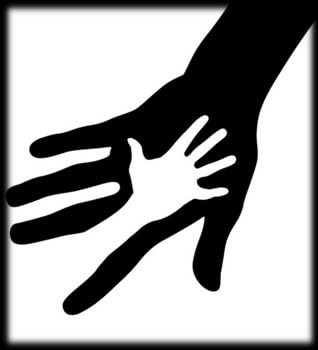 Возможные проявления суицидального поведения у подростков на начальном этапе:Прямые высказывания, а также оговорки или незавершенные мысли, отражающие суицидальные тенденции;Наличие паралингвистических аффективных нарушений: явная замедленность темпа речи, заполнение речевых пауз глубокими вздохами, монотонность интонаций и т.д.;Беспричинное снижение настроения и повседневной активности;Утрата прежних интересов, прекращение или уменьшение контактов с друзьями, равнодушие к происходящему;Прогулы занятий, снижение успеваемости, плохое поведение в школе, нарушения дисциплины;Появление желания уединиться, отдаление от близких людей;Рискованное поведение, которое с большой долей вероятности может привести к причинению вреда своей жизни и здоровью;Появление проблем со здоровьем: потеря аппетита, либо, наоборот, чрезмерное потребление пищи,  ощущение слабости, бессонница либо чрезмерная сонливость;Появление несвойственных ранее реакций в виде бесцельных уходов из дома, блужданий в одиночестве, появления дома в нетрезвом состоянии;Прослушивание печальной музыки с соответствующим текстовым содержанием; Появление интереса к темам смерти, ухода из жизни.  Поиск соответствующих ресурсов в интернете, социальных сетях.Основы профилактики суицидального поведения детей и подростков в семье:Ежедневное общение с ребенком;  Уважение  к тому, что кажется ему важным и значимым; Обсуждение планов ребенка на ближайшее и отдаленное будущее;   Беседы с ребенком на серьезные и, возможно, сложные для осмысления темы: что такое жизнь? в чем смысл жизни? что такое любовь, дружба, предательство и другие понятия;  Помощь ребенку в построении  своего ценностного мира, в котором жизнь – сама по себе ценность, которую ничто  не может заменить;  Формирование  понимания того, что опыт поражения также важен, как и опыт достижения успеха;  Понимание, что стоит за внешней грубостью ребенка – самообразование по направлению психологии подросткового возраста;  Избегание авторитарного стиля воспитания  в силу его неэффективности и даже опасности;  Разумный баланс между свободой и несвободой ребенка;   Демонстрация на своем примере адаптивного поведения и мышления;Своевременное обращение к специалисту – психологу или психиатру.Суицидальное поведение – это сложный процесс, являющийся следствием взаимодействия ряда биологических, психологических, клинических, социальных, этнокультуральных и ситуационных (стрессовых) факторов, в связи с чем, профилактика и коррекция причин данного поведения должна также вестись комплексно.Детский телефон доверия8-800-2000-122Телефоны ГБУЗ «Ямало-Ненецкий окружной психоневрологический диспансер»:Телефон регистратуры поликлиники4-73-51Круглосуточный телефон психологической помощи6-23-73